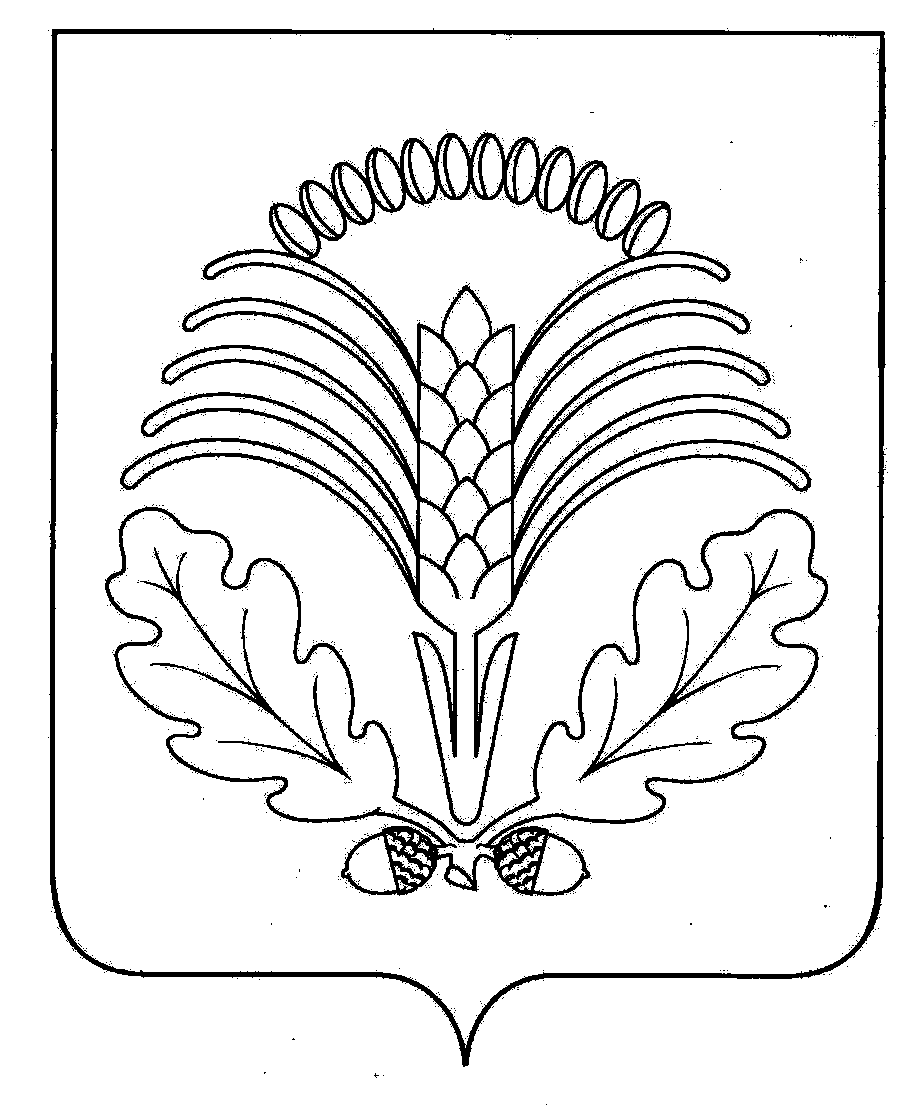 ___________________________________________________________________________________Официальная информация администрации Грибановского муниципального района    ____________________________________________________________________________________АДМИНИСТРАЦИЯ ГРИБАНОВСКОГО МУНИЦИПАЛЬНОГО РАЙОНАВОРОНЕЖСКОЙ ОБЛАСТИП О С Т А Н О В Л Е Н И Еот 17.02.2023 г. № 97              пгт  ГрибановскийО внесении изменений в постановление администрации Грибановского муниципального района Воронежской области от 10.12.2018 г. № 588 «Об утверждении Положения об оплате труда работников муниципального казенного учреждения по обеспечению деятельности органов местного самоуправления Грибановского  муниципального района» В целях приведения нормативного правового акта в соответствие действующему законодательству, администрация Грибановского муниципального района п о с т а н о в л я е т:Внести в постановление администрации Грибановского муниципального района Воронежской области от 10.12.2018 г. № 588 «Об утверждении Положения об оплате труда работников муниципального казенного учреждения по обеспечению деятельности органов местного самоуправления Грибановского  муниципального района» следующие изменения:Подпункт 2.2.1. Раздела 2. «Порядок и условия оплаты труда работников учреждения» изложить в следующей редакции:«2.2.1. Размеры окладов работников учреждения устанавливаются в следующих размерах:Контроль исполнения настоящего постановления возложить на начальника юридического отдела администрации Грибановского муниципального района М.Н. Меремьянину.Глава администрации муниципального района                                                                                                                                       В.В. МамаевНаименование должностиРазмер оклада(должностного оклада)Директор8 213,00Заместитель директора6 404,00Юрисконсульт6 182,00Экономист 6 182,00Бухгалтер6 182,00Инженер6 182,00Архивист 1 категории6 182,00Инспектор5 926,00Агроном5 926,00Системный администратор5 926,00Водитель автомобиля5 722,00Комендант4 905,00Уборщик служебных помещений3 628,00».